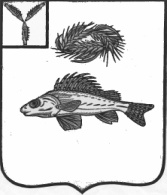 ЕРШОВСКИЙ МУНИЦИПАЛЬНЫЙ РАЙОНСАРАТОВСКОЙ ОБЛАСТИРАЙОННОЕ  СОБРАНИЕ                                                                                 ПРОЕКТРЕШЕНИЕот                             2020 года №О бюджете Ершовского муниципального районаСаратовской области на 2021 год и на плановый период 2022 и 2023 годов.1.Утвердить основные характеристики бюджета Ершовского муниципального района Саратовской области на 2021год:общий объем доходов в сумме 820923,5	тыс. рублей;общий объем расходов в сумме 807063,5 	тыс. рублей;резервный фонд администрации Ершовского муниципального района Саратовской областив сумме  300,0 тыс. рублей;верхний предел муниципального долга Ершовского муниципального района Саратовской области на 1 января 2021года в сумме 25151,1тыс. рублей, в том числе верхний предел долга по муниципальным гарантиям Ершовского муниципального района Саратовской области в сумме 0,0 тыс. рублей;            5) объем расходов на обслуживание муниципального долга Ершовского    муниципального района Саратовской области в сумме 19,6 тыс. рублей;            6)  профицит  бюджета Ершовского  муниципального района Саратовской области в сумме 13860,0 тыс. рублей;2.Утвердить  основные характеристики бюджета Ершовского  муниципального района Саратовской области на плановый период 2022 год и 2023 год:        1) общий объем доходов на 2022 год в сумме 724264,5 тыс. рублей и на 2023 год в сумме 731236,1тыс. рублей;        2) общий объем расходов на 2022 год в сумме 714264,5 тыс. рублей,  втом числе условно утвержденные расходы в сумме 5884,4тыс. рублей и  на2023 год в сумме 731236,1тыс. рублей, в том числе условно утвержденныерасходы в сумме12226,5тыс. рублей;     3) резервный фонд администрации Ершовского  муниципального района Саратовской области на 2022 год в сумме  300,0 тыс. рублейи на 2023 год в сумме 300,0тыс.рублей;   4) верхний предел муниципального долга Ершовского муниципального района Саратовской области на 1 января 2022года в сумме 10000,0 тыс. рублей, в том числе верхний предел долга по муниципальным гарантиям Ершовского муниципального района Саратовской области в сумме 0,0 тыс.рублей;5) объем расходов на обслуживание муниципального долга Ершовского    муниципального района Саратовской области в сумме 5,8 тыс. рублей;6) профицит бюджетана2022 год в сумме 10000,0 тыс. рублей и на 2023год профицит (дефицит) в сумме 0,0тыс. рублей;3.Установить, что в соответствии с пунктом 8 статьи 217 Бюджетного кодекса Российской Федерации в сводную бюджетную роспись могут быть внесены изменения без внесения изменений в решение о бюджете Ершовского муниципального района Саратовской области в случаях:а) перераспределение  бюджетных ассигнований между разделами, подразделами, целевыми статьями, группами (группами и подгруппами)  видов расходов классификации расходов бюджетов в пределах общего объема бюджетных ассигнований, предусмотренных местным бюджетом для финансирования мероприятий муниципальной программы.4.Утвердить перечень и коды главных администраторов доходов бюджета Ершовского муниципального района Саратовской области согласно приложению № 1 к настоящему Решению.5.Утвердить перечень и коды главных администраторов источников внутреннего финансирования дефицита бюджета Ершовского  муниципального района Саратовской области согласно приложению № 2 к настоящему Решению.6. Утвердить перечень и коды главных администраторов доходов бюджетов городских поселений Ершовского района Саратовской области согласно приложению № 3 к настоящему Решению.7.Утвердить объем поступлений доходов в бюджет Ершовского муниципального района Саратовской области  по кодам  классификации доходов на 2021 год и на плановый период на 2022 и 2023 годов в суммах согласно приложению № 4 к настоящему Решению.8.Утвердить нормативы распределения доходов между бюджетом Ершовского муниципального района Саратовской области и бюджетами муниципальных образований района на 2021год и на плановый период 2022 и 2023 годов согласно приложению № 5 к настоящему Решению.9.Утвердить объем и распределение межбюджетных трансфертов, передаваемых бюджету Ершовского муниципального района Саратовской области из бюджетов поселений в соответствии с заключенными соглашениями на 2021 год и на плановый период 2022 и 2023 годов согласно приложению № 6 к настоящему Решению.10.Утвердить объем и распределение субвенций, предоставляемых из бюджета Ершовского муниципального  района Саратовской области  бюджетам  муниципальных образований  района в соответствии с заключенными  соглашениями  на 2021 год и на плановый период 2022 и 2023 годов согласно приложению № 7 к настоящему Решению.11. Утвердить объем и распределение межбюджетных трансфертов, предоставляемых из бюджета Ершовского муниципального района Саратовской области бюджетам муниципальных  образований  в соответствии  с заключенными соглашениями на 2021 год и на плановый период  2022 и 2023 годов согласно приложению № 8 к настоящему Решению.12.Утвердить источники финансирования дефицита бюджета Ершовского муниципального района  Саратовской области на 2021год и на плановый период 2022 и 2023 годов согласно приложению № 9 к настоящему Решению.13.Утвердить объем и распределение бюджетных ассигнований  бюджета Ершовского муниципального  района Саратовской области по разделам, подразделам, целевым статьям (муниципальным программам и непрограмным  направлениям деятельности),  группам   видов  расходов  классификации расходов бюджетов на 2021 год и на плановый период 2022и 2023 годов согласно приложению № 10 к настоящему Решению.14.Утвердить ведомственную структуру расходов бюджета Ершовского муниципального района Саратовской области на 2021 год и на плановый период 2022 и 2023 годов согласно приложению № 11 к настоящему Решению.15. Утвердить перечень муниципальных программ Ершовского муниципального района,  финансовое обеспечение которых предусмотрено расходной частью бюджета  Ершовского  муниципального района Саратовской области на 2021 год и на плановый период 2022 и 2023 годов согласно приложению № 12 к настоящему Решению.16. Утвердить объем и распределение бюджетных ассигнований по целевым статьям   муниципальных  программ  района, группам  видов   расходов  классификации  расходов  бюджета  Ершовского  муниципального  района  Саратовской области на 2021 год и на плановый  период  2022 и 2023 годов согласно приложению № 13 к  настоящему Решению.17. Утвердить объем и распределение бюджетных ассигнований бюджета Ершовского муниципального района Саратовской области, направляемых на исполнение публичных нормативных обязательств на 2021 год и на плановый период 2022 и 2023 годов согласно приложению № 14 к настоящему Решению.18.Утвердить объем бюджетных ассигнований  муниципального дорожного фонда Ершовского  муниципального  района Саратовской области на 2021 год в сумме 54956,8  тыс. рублей, на плановый период на 2022 год в сумме 60568,2 тыс. рублей и на 2023 год в сумме 60568,2 тыс. рублей.19.Утвердить программу муниципальных внутренних заимствований бюджета Ершовского муниципального района Саратовской области на 2021 год и на плановый период 2022 и 2023 годов согласно приложению № 15 к настоящему Решению.20.Установить, что доходы, полученные главными распорядителями и получателями бюджетных средств от платных услуг и иной приносящей доход деятельности, от сдачи в аренду муниципального имущества, переданного в оперативное управление главным распорядителям и получателям  бюджетных средств  Ершовского  муниципального района Саратовской области, зачисляются в бюджет Ершовского муниципального района.21. Администрация Ершовского муниципального района Саратовской области обеспечивает направление  в  2021году остатков средств бюджета Ершовского муниципального района Саратовской области в объеме до 10000,0 тыс. рублей,  находящихся по состоянию на 1 января 2021 года на едином счете бюджета Ершовского  муниципального района Саратовской области, за исключением целевых средств, полученных из областного бюджета  на покрытие  временных кассовых  разрывов.22. Обязать руководителей управлений и отделов администрации Ершовского муниципального района определить до 1января 2021 г. суммы затрат по направлениям расходов для подведомственных учреждений, осуществлять строгий контроль за целевым расходованием бюджетных средств по подведомственным учреждениям.23. Установить исходя из прогнозируемого уровня инфляции (декабрь 2021 года к декабрю 2020 года) размер индексации с 1 декабря 2021 года на 3,6 процента, с 1 декабря 2022 года на 3,8 процента, с 1 декабря 2023 года на 3,6 процента:- денежного вознаграждения Главы Ершовского муниципального района;    - окладов месячного денежного содержания по должностям муниципальной службы района; - должностных окладов лиц, замещающих должности, не являющихся должностями муниципальной службы района.24.Контроль за исполнением настоящего решения возложить на постоянно действующую  комиссию районного Собрания по бюджетной, финансовой и налоговой политике (Солоп В.В.), финансовое управление администрации Ершовского муниципального района (Рыбалкина Т.М.)                                                 25. Настоящее решение вступает в силу с 1 января 2021г.26. Настоящее решение опубликовать  на официальном сайте администрации Ершовского муниципального района в сети Интернет.Глава Ершовского муниципального района                            	С.А. ЗубрицкаяПредседатель районного СобранияЕршовского муниципального района                                        В.П. Бурлаков